SEDE DI ROMA CENTROConvegno reinserimento lavorativoSalone 1° pianoPiazza delle Cinque Giornate, 300193 RomaProgramma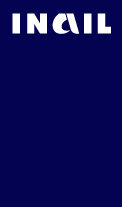 9:00	Registrazione partecipanti09:30	Introduce e modera il Convegno il Direttore della Sede Territoriale Roma Centro - ViterboDott.ssa Silvana TorielloDirigente Direzione Territoriale Roma Centro-Viterbo09:40	Il Reinserimento Lavorativo: la realtà e l’esperienza delle Sedi TerritorialiDott. Ernesto GiannantonioResponsabile Processo Lavoratori Sede di Roma Aurelio10:00	Disabilità e lavoro: il ruolo del medico INAIL nel percorso di Reinserimento LavorativoDott.ssa Maria Rosaria Matarrese Dirigente Medico di II Livello della Direzione Territoriale Roma Centro - ViterboD.ssa Gabriella ValerianiDirigente di I Livello della sede di Roma Aurelio10:30	Il Reinserimento lavorativo delle persone con disabilità da lavoro: il ruolo del Servizio SocialeD.ssa Maria Ciciriello (intervento della D.ssa Ciciriello e della D.ssa Pascolini)Sede di Viterbo 11:00	Il Reinserimento lavorativo: la normativa e la tutela del lavoratoreAvv. Salvatore Pellegrino Avvocatura Direzione Regionale Lazio11:20	Aspetti tecnici del reinserimento lavorativo: analisi delle criticità e opportunitàIng. Giuseppe RosciProfessionista CONTARP INAIL Lazio11:40	Soluzioni tecniche per la progettazione architettonica senza barriere negli ambienti di lavoroArch. Fabio FerraraProfessionista CONTARP INAIL Lazio - Funzionario tecnico CTER INAIL Lazio12:00	Question Time13:00	Fine Lavori